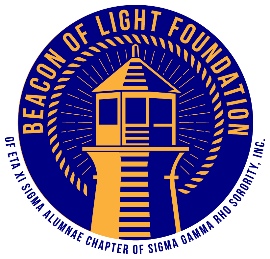 All donations made to the Beacon of Light Foundation (BOL) are tax deductible. BOL is a 501(c) 3 organization.Please print legibly the information below and submit by April 11, 2022BUSINESS NAME:BUSINESS CONTACT:ADDRESS:CITY/STATE/ZIP: DAYTIME PHONE: EMAIL: PAYMENT OPTIONS___ Check: Payable to The Beacon of Light Foundation. Please mail along with this form to The Beacon of Light Foundation, Attn. LaTanya Grady, PO Box 522, Oak Lawn, IL 60454Zelle: Please send payment to exsbeaconoflight@gmail.comCredit Card: Amount $_____ Visa _____ MasterCard ____ Discover ____ American Express ____Card Number _______________________ Expiration Date ____________3-digit Security Code _____Name as it appears on credit card _______________________________________________________Signature ___________________________________________________________________________*Electronic payments require a nominal fee.It is the sole responsibility of business sponsors to provide CURRENT Business Logos as a (pdf – jpg – etc) to exsrhomania@gmail.com for publicity during the virtual event by April 11, 2022.This sponsorship was solicited by Soror _______________________________________CHOOSE AN OPTION (X)SPONSORSHIP LEVELOFFERINGSGolden $2,500Receives 10-12 seconds on screen, with animated celebration around their name or logo or confetti and logoDiamond$1,000Receives 8-10 seconds on screen, with logo, no animationRuby$500Receives 5 seconds on screen, with logoPearl$250Receives listing in alphabetical order on screen at the end of the party